Муниципальное казенное дошкольное образовательное учреждение «Тарутинский детский сад»Аналитическая записка по результатам анкетирования родителей «Оценка деятельности педагога в рамках аттестации»Подготовила: заведующий МКДОУ «Тарутинский детский сад» Е.О.ДаниленкоЦель – выявить степень удовлетворенности родителей работой воспитателя средней группы «Радуга». Ивановой Оксаны Анатольевны.Списочный состав группы: 16 детей.В период анкетирования детский сад посещало: 11 детей, что составляет 68% от общего числа воспитанников группы. 5 детей отсутствовало по заявлению.В анкетировании приняли участие 9 родителей (2 семьи водят в группу по двое детей).Родителям предлагалось оценить педагога по 10 предложенным параметрам ответами. Результаты анкетирования приведены в таблице № 1.Таблица № 1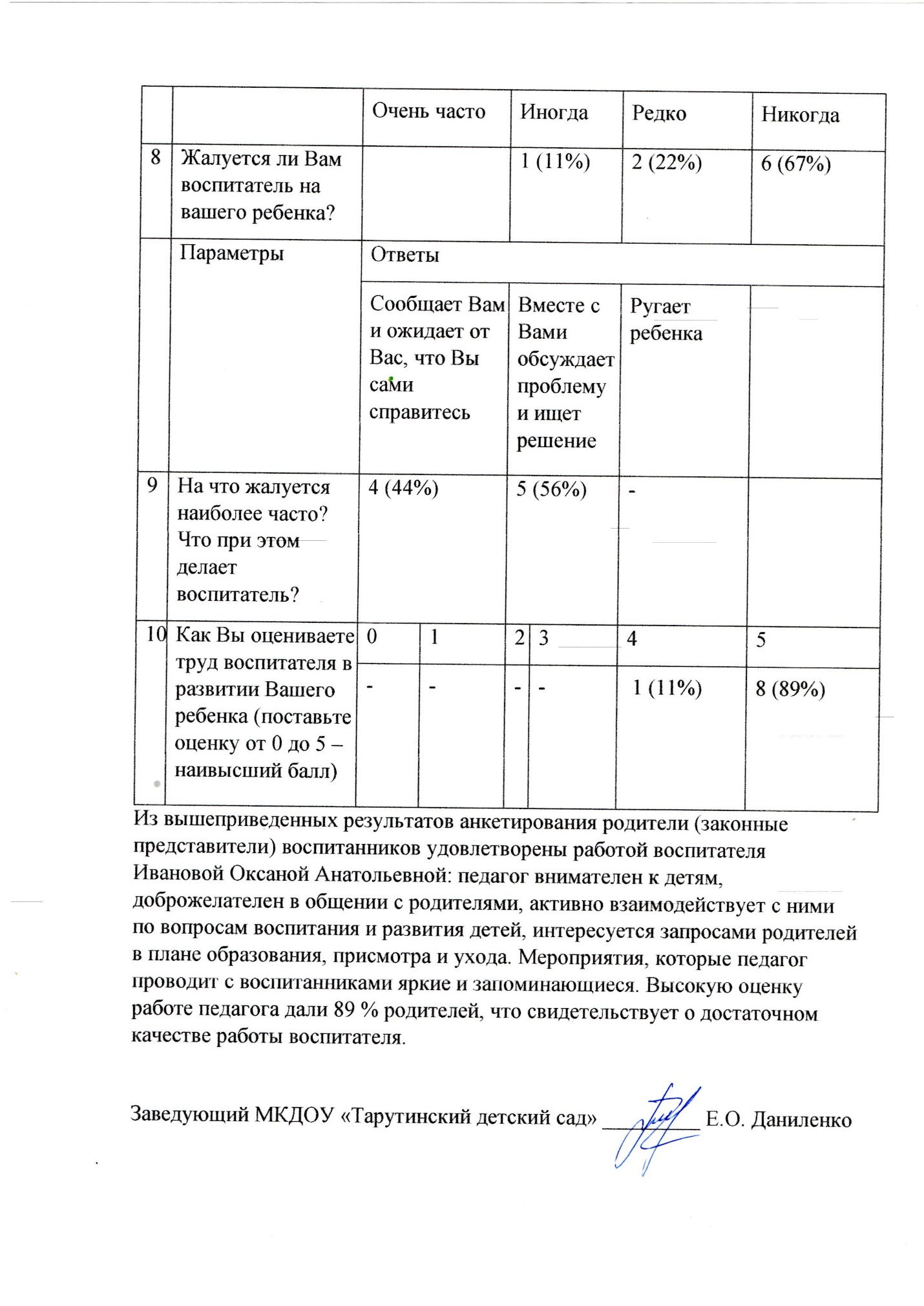 №ПараметрыОтветыОтветыОтветыОтветы№ПараметрыВсегда с удовольствиемИногда хочет, иногда нетЧаще всего не хочетВсегда плачет1С каким настроением идёт Ваш ребёнок в детский сад в смену воспитателя?6 (67%)3(33%)--ПараметрыОтветыОтветыОтветыОтветыПараметрыДаНетЗатрудняюсь ответить2.Ваш ребенок рассказывает дома о жизни группы: играх, занятиях, которые проводит воспитатель?6 (67%)3 (33%)3.Вас устраивает стиль общения воспитателя с вашим ребенком? 9 (100%)-4.Доброжелателен ли воспитатель в общении с родителями, внимателен ли к Вашим высказываниям?6 (67%)3(33%)ПараметрыОтветыОтветыОтветыОтветыПараметрыДаНет5.Воспитатель обсуждает с Вами вопросы, касающиеся пребывания ребенка в ДОУ?6 (67%)3(33%)6.Организует ли воспитатель работу по просвещению родителей в вопросах воспитания и развития детей?6 (67%)3 (33%)7.Воспитатель интересуется, насколько его работа удовлетворяет родителей?6 (67%)3 (33%)ПараметрыОтветыОтветыОтветыОтветы